大學入學考試中心109學年度指定科目考試試題化學考科參考資料說明：下列資料，可供回答問題之參考元素週期表（1~36號元素）二、理想氣體常數 三、酚酞的變色範圍：pH 8.2～10.0第壹部分：選擇題（占80分）一、單選題（占48分）說明：第1題至第16題，每題有5個選項，其中只有一個是正確或最適當的選項，請畫記在答案卡之「選擇題答案區」。各題答對者，得3分；答錯、未作答或畫記多於一個選項者，該題以零分計算。1.	下列哪一個化合物於適當條件下會與過錳酸鉀溶液反應使其褪色，並且也會與斐林試液反應產生紅色沉澱？(A) 1-丙醇	(B) 2-丙醇	(C)丙酮	(D)丙醛	(E)丁酮2.	下列有關化學反應的敘述，哪一項正確？(A)反應物粒子只要有足夠的能量，反應就會發生(B)某一級化學反應在經過一個半生期的時間時，其瞬時反應速率為初始反應速率的一半(C)圖1為氣體分子運動速率與相對分子數目的分布關係，曲線代表某氣體三種不同溫度，則高低順序為＞＞(D)圖2表示相同的反應物可經由不同反應途徑得到產物A與B。其中，路徑乙的活化能較路徑甲低，造成兩化學反應差異的原因必為有無添加催化劑(E)氣態反應中，壓縮反應容器的體積造成濃度增加時，則反應速率必會增加3-4為題組無水硫酸鈣（）固體可作為除濕劑，在300 K其平衡反應式與平衡常數（）如下：	＝2500已知300 K時純水的飽和蒸氣壓為0.040 atm，試回答3-4題。（式量為136）3.	在300 K時，將足量的置於一乾燥之密閉容器中，使其達成上述反應之平衡時，容器內之相對濕度為多少？(A) 30%	(B) 40%	(C) 50%	(D) 60%	(E) 70%4.	在300 K時，將1.8克水及x克的無水硫酸鈣固體一起放入30公升之乾燥密閉容器中，容器內之相對濕度為82%，則x約為多少？（假設不釋放水蒸氣）(A) 2.0	(B) 4.1	(C) 5.1	(D) 6.8	(E) 8.25.	已知氫原子的游離能約為320 kcal/mol，試問當1莫耳氫原子的電子，從躍遷至時，所產生的能量變化約為何？(A)釋出60 kcal	(B)吸收80 kcal	(C)吸收60 kcal(D)釋出80 kcal	(E)釋出160 kcal6.	表1是、及三種金屬離子溶液分別與含有、及三種試劑的水溶液反應的結果（所有溶液的濃度均為0.01M），表中「+」表示有沉澱物生成，「‒」表示無沉澱物產生。下列各組溶液的成分均為濃度0.01 M的水溶液，各自以等體積混合後，根據表1，何者不會有沉澱產生？(A)與(B)與 (C)與(D)與(E)與7.	四種與氧有關的粒子、、及，其路易斯結構如表2所示。有關此四種粒子的敘述，哪一項正確？（甲）臭氧沒有共振結構（乙）四種粒子中，兩個氧原子間的鍵長是＞＞＞（丙）氮氣的電子總數與相等(A)只有甲	(B)只有乙	(C)只有丙	(D)甲與乙	(E)乙與丙8.	國際純化學暨應用化學聯合會（IUPAC）於2016年6月正式宣布週期表上第113、115、117及118號元素的英文命名及元素符號，其中，第118號元素的符號為（  ），屬於週期表上第18族。下列關於此新元素的敘述，哪一項正確？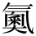 (A)屬於鹵素	(B)為金屬元素(C)基態電子組態的s與p軌域為全填滿	(D)中子數目為118(E)以雙原子分子的形式存在9.	感光色素結構的改變啟動了對大腦的神經脈衝，從而形成視覺。而化合物甲為人體視網膜細胞內之重要感光色素組成的一部分，化合物甲在吸收光後可轉變為化合物乙，其分子結構及其光照的轉換如圖3所示。下列關於化合物甲與化合物乙的敘述，哪一項正確？(A)僅化合物甲可與多侖試劑反應，化合物乙則不會反應(B)化合物甲中的雙鍵均為反式結構(C)化合物甲中以混成的碳原子數目有10個(D)化合物甲與化合物乙分子式相同，具有相同的熔點(E)化合物甲與化合物乙皆難溶於水，為脂溶性化合物10.	下列三種化合物的水溶性大小順序，哪一項正確？（甲）己酸	（乙）正己烷	（丙）1-己醇(A)甲＞乙＞丙	(B)甲＞丙＞乙	(C)乙＞甲＞丙(D)乙＞丙＞甲	(E)丙＞甲＞乙11.	矽晶（）為半導體及太陽能板的重要材料。晶體中的矽原子如金剛石一樣，與鄰近的四個矽原子以混成軌域鍵結。若一個矽原子位於圖4中正立方體之中心位置1處，則緊鄰此矽原子的其他矽原子的位置為何？（註：中心位置為1，其他角落位置為2–9）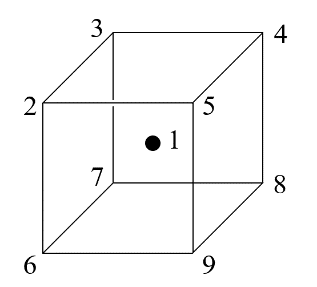 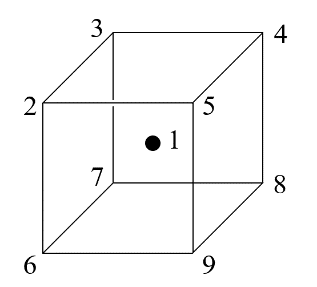 (A) 2,3,4,5	(B) 2,4,7,9(C) 2,4,5,7	(D) 3,6,7,9(E) 3,7,8,912.	生物體內許多生理反應均需要酵素的催化能力才能順利進行。當血液的酸鹼值不穩定時，會影響酵素的能力。已知血液中的濃度會影響血液的酸鹼值，而呼吸的快慢會影響血液中的濃度，當呼吸加快時，體內排出則變快。下列敘述哪一項正確？(A)當血液中的酸鹼值較正常值高時，呼吸會變慢，以增加血液濃度，使其回復正常(B)當血液中的酸鹼值較正常值低時，呼吸會變慢，以增加血液濃度，使其回復正常(C)當血液中的酸鹼值較正常值低時，呼吸會變快，以增加血液濃度，使其回復正常(D)當血液中的酸鹼值較正常值低時，呼吸會變慢，以降低血液濃度，使其回復正常(E)當血液中的酸鹼值較正常值高時，呼吸會變快，以降低血液濃度，使其回復正常13.	瑞德西韋是一種曾被試用於治療嚴重特殊傳染性肺炎（COVID-19）患者的藥物，假設結構如圖5所示，則下列有關瑞德西韋的敘述，哪一項正確？(A)結構不具有胺類官能基(B)結構不具有羥基(C)結構不具醚類官能基(D)在氫氧化鈉或硫酸水溶液中會被水解(E)在水中呈弱酸性14.	合成橡膠常做為汽車輪胎的材料。某一合成橡膠的局部化學結構如圖6所示。此合成橡膠是以化合物甲為單體，彼此透過一端碳原子進行碳-碳鍵結，如此重複進行而成的鏈狀聚合物，此過程無其他副產物生成。試問單體化合物甲的分子量約為多少？(A) 54	(B) 68	(C) 100	(D) 147	(E) 16115.	物質的狀態變化常伴隨著熱量變化（∆H）。圖7是某物質的相圖（未按比例繪製），若將100克此物質置於一體積可變之容器中，則下列哪一項變化之∆H會小於0？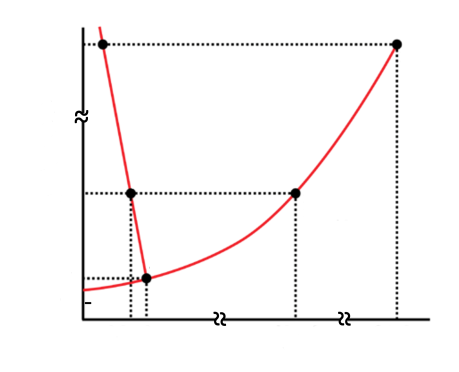 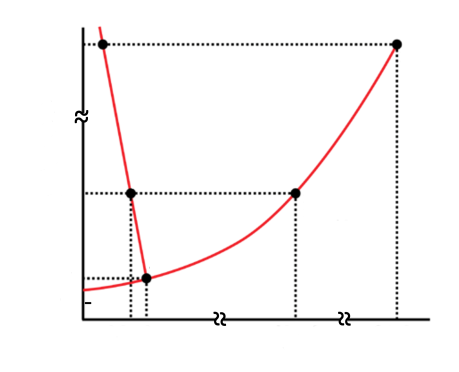 （只考慮相態轉移能量變化）(A)在0℃下，由0.5大氣壓降壓至0.3大氣壓(B)在100℃下，由0.5大氣壓降壓至0.3大氣壓(C)在0℃下，由1.5大氣壓降壓至0.5大氣壓(D)在100℃下，由1.5大氣壓降壓至0.5大氣壓(E)在100℃下，由100.0大氣壓降壓至99.0大氣壓16.	以鋰金屬為負極材料的鈕扣型電池，具有小而輕、能量密度高以及放電穩定的優點。原因除鋰的原子量小且為密度最輕的固態金屬性質外，鋰原子的電子組態也是需要瞭解的環節。而鋰原子的某些電子組態如下：甲：乙：丙：丁：下列哪一項依序為能量最高和最低的組態？(A)丙和丁	(B)乙和丁	(C)丙和甲(D)乙和甲	(E)甲和丁二、多選題（占32分）說明：第17題至第24題，每題有5個選項，其中至少有一個是正確的選項，請將正確選項畫記在答案卡之「選擇題答案區」。各題之選項獨立判定，所有選項均答對者，得4分；答錯1個選項者，得2.4分；答錯2個選項者，得0.8分；答錯多於2個選項或所有選項均未作答者，該題以零分計算。17.	有兩條質料相同的抹布，都沾上了大約相同量的油溶性汙漬。將兩條抹布分別以肥皂與合成清潔劑清洗，結果以合成清潔劑的清潔效果較佳。下列哪些敘述，可能是造成此種區別的原因？(A)使用的水為硬水，硬水中的鈣離子較易與肥皂結合，降低了肥皂的除汙能力(B)使用的水為酸性，使肥皂形成脂肪酸，降低了肥皂的除汙能力(C)合成清潔劑能使油溶性汙漬溶解於水中，而肥皂則否(D)合成清潔劑的生物分解性較肥皂強，因此除汙能力較強(E)合成清潔劑的分子同時具有親水基團和親油基團，而肥皂則否18-19為題組一氧化氮和二氧化氮為常見的空氣汙染物。汽機車引擎的高溫可促使空氣中的氮氣與氧氣反應產生一氧化氮，一氧化氮再與空氣中的氧氣反應產生紅棕色二氧化氮，其反應式如式（1）所示。兩分子的二氧化氮在密閉系統中可結合生成無色的四氧化二氮氣體，其反應式如式（2）所示。	式（1）	式（2）18.	在定溫下，式（1）反應物初濃度（、）與生成之初速率的關係如表3所示。下列相關敘述，哪些正確？(A)反應物NO的反應級數為1(B)反應物的反應級數為1(C)此反應之速率常數之數值為7000(D)若為0.030 M，為0.010 M，則生成之初速率為(E)若要改善汽車排放廢氣汙染可加裝觸媒轉化器，以加快生成之速率19.	在定溫下，測得式（2）的平衡常數（）為16。下列有關此反應的敘述，哪些正確？(A)此反應的平衡常數(B)反應到達平衡時，容器內顏色雖不再變化，但的結合反應與其逆反應仍持續進行(C)在此溫度下，壓縮系統體積為原有之一半，則平衡會向右移動，導致平衡常數數值增大(D)在此溫度下，反應式：的平衡常數(E)在此溫度下，反應式：的平衡常數20.	張同學取x、y、z、t、s五種金屬，它們均會形成+2價離子，並進行以下的實驗：實驗一：將五種金屬分別加入稀鹽酸溶液中，除了s以外，其餘四種金屬均會與鹽酸作用產生氣泡實驗二：與x不發生反應；與y不發生反應實驗三：將此五種金屬兩兩組合成電化電池，則當M為t且N為s時可得到最大的電池電壓根據上述實驗結果，下列敘述，哪些正確？(A) t為最強的還原劑	(B)為最強的氧化劑(C) 的氧化能力比強	(D)的標準還原電位比大(E) 的標準還原電位比大21.	取一50 毫升的0.10 M 醋酸水溶液，以0.10 M的氫氧化鈉水溶液進行酸鹼滴定反應。試問下列敘述，哪些正確？（醋酸的解離常數，log2＝0.30，log3＝0.48）(A)醋酸水溶液起始的pH值介於0.5 − 1.5之間(B)此滴定反應，可使用酚酞當指示劑(C)當加入25毫升的氫氧化鈉水溶液後，該溶液為一緩衝溶液(D)當加入30毫升的氫氧化鈉水溶液後，溶液的pH值介於3.5 − 4.5之間(E)當加入50毫升的氫氧化鈉水溶液後，溶液的pH值介於8.5 − 9.5之間22.	不同尺寸的銀奈米粒子具有不同的光學特性，有的在光照後會發光，有的不會。市面上用於殺菌的銀奈米粒子，顆粒較大且不會發光，但由數十個銀原子組成的銀奈米粒子則可發光。合成可發光銀奈米粒子的簡單方法是將DNA和銀離子加入中性水溶液中，再加入使其形成銀奈米粒子。在合成中，DNA主要是和銀離子形成錯合物，避免形成銀的氫氧化物或氧化物，同時DNA亦可保護所形成的銀奈米粒子，使其穩定存於水溶液中並降低其和氧氣作用的程度。根據上文，下列相關敘述，哪些正確？(A)為還原劑	(B) DNA為氧化劑(C)DNA的鹼基具有孤對電子（孤電子對）	(D)氧氣會氧化銀奈米粒子(E)於鹼性水溶液中，銀離子會和氫氧根離子作用產生銀原子23.	薄荷醇是薄荷油的主要成分之一，其結構式示於圖8。薄荷醇可由天然薄荷葉片萃取而得，亦可在實驗室以化合物甲為起始物，經一步反應製得。下列有關此反應、化合物甲及薄荷醇性質的敘述，哪些正確？(A)此化學反應過程中，化合物甲被還原(B)化合物甲的酸性較薄荷醇弱(C)薄荷醇在適當的條件下，可與二鉻酸鉀溶液反應得到酮類化合物(D)薄荷醇中的六員環呈平面結構(E)化合物甲在氫氧化鈉水溶液的溶解度比在水中的溶解度高24.	在測量反應速率的秒錶反應實驗中，準備的兩個反應溶液如下：溶液A：碘酸鉀（）溶液B：亞硫酸氫鈉（）、硫酸、澱粉實驗中相關的離子反應式如下：	式（3）	式（4）	式（5）下列敘述，哪些正確？(A)當溶液A與溶液B混合時，要盡量避免搖晃混合溶液，以免干擾反應速率的測量(B)本實驗所測量的是式（3）中亞硫酸氫根離子之消耗速率(C)當溶液A與溶液B混合後，碘酸鉀的濃度恰等於亞硫酸氫鈉濃度的三分之一時，就可觀察到溶液的變色(D)反應終點的溶液顏色為深藍色(E)溶液變色的時間，會隨著反應溫度的升高而變短，若要觀察更快速的顏色變化，可將溶液加熱至80℃第貳部分：非選擇題（占20分）說明：本部分共有三大題，答案必須寫在「答案卷」上，並於題號欄標明大題號（一、二、三）與子題號（1、2、……），作答時不必抄題，若因字跡潦草、未標示題號、標錯題號等原因，致評閱人員無法清楚辨識，其後果由考生自行承擔。計算題必須寫出計算過程，最後答案應連同單位劃線標出。作答使用筆尖較粗之黑色墨水的筆書寫，且不得使用鉛筆。每一子題配分標於題末。一、取10克大理石粉（主要成分為，式量100）和過量煤焦（C）均勻混合後，在高溫、隔氧下加熱反應。假設碳酸鈣完全反應後，可得到混合氣體甲（莫耳數比為1:1的CO與）及固體乙。固體乙與過量水完全反應產生可燃性氣體丙，若水的蒸氣壓可以忽略不計，於0℃、1大氣壓下，丙的體積為1.57公升。依據此一實驗，回答下列問題。（每一子題2分，共8分）1.	寫出和過量煤焦反應生成混合氣體甲及固體乙的平衡化學反應式。（2分）2.	寫出氣體丙的化學式。（2分）3.	此大理石粉中的碳酸鈣重量百分比為何？（2分）4.	在0℃、1大氣壓下，混合氣體甲的體積為何？（2分）二、氫鍵是一種重要的分子間作用力，除了H–F、H–O及H–N等鍵結的分子外，還有其他鍵結方式的分子也會形成分子間氫鍵。例如：H–C≡N可形成分子間氫鍵，因為氮原子電負度大，即使間隔一個碳原子，仍可使氫原子帶有部分正電荷而形成氫鍵。氯原子與氮原子的電負度類似，在某些情況下，含氯的分子也可與鄰近分子的孤對電子（孤電子對）形成氫鍵。小明在實驗室找了下列四種常見有機物質：甲：正己烷（）、乙：乙醚（）、丙：氯仿（）、丁：2,2-二氯丙烷（）。將以上物質各取25.0毫升於簡易卡計中分別兩兩混合，達熱平衡後，測量溫度的變化量。當混合後放熱越多，表示分子間氫鍵越強。依據此一實驗，回答下列問題。（每一子題2分，共6分）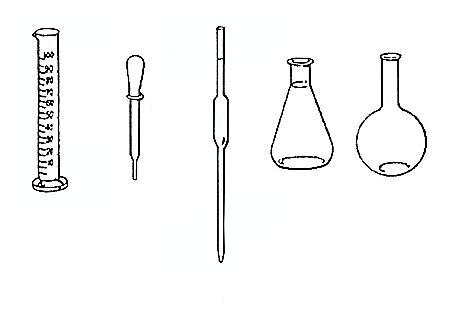 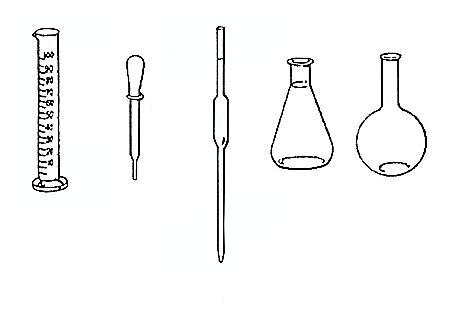 1.	取各物質精確體積25.0毫升時，必須使用到圖9中的哪一項器材？（寫出此器材的名稱及代號）（2分）2.	甲–丁四種物質中，哪兩種物質之間的分子間氫鍵最強？（2分）3.	氯仿與丙酮（）可形成分子間氫鍵，以路易斯結構畫出兩者間的氫鍵鍵結，氫鍵以虛線表示。（2分）三、圖10為多環芳香烴類化合物芘的結構，芘的分子式為，分子量為202。回答下列問題。（每一子題2分，共6分）1.	在適當條件下，芘可被完全氫化形成飽和烴類化合物。寫出此產物的分子式與分子量。（2分）2.	在適當條件下，芘中的一個氫原子可被置換成溴原子。在不考慮實際產率的情況下，此一反應的單一溴取代產物可能有幾種？（2分）3.	芘與苯相似可進行硝化反應，生成硝基芘。寫出一般硝化反應試劑為何？（2分）－作答注意事項－考試時間：80分鐘作答方式：˙選擇題用 2B 鉛筆在「答案卡」上作答；更正時，應以橡皮擦擦拭，切勿使用修正液（帶）。˙非選擇題用筆尖較粗之黑色墨水的筆在「答案卷」上作答；更正時，可以使用修正液（帶）。˙未依規定畫記答案卡，致機器掃描無法辨識答案；或未使用黑色墨水的筆書寫答案卷，致評閱人員無法辨認機器掃描後之答案者，其後果由考生自行承擔。˙答案卷每人一張，不得要求增補。1H1.02He4.03Li6.94Be9.05B10.86C12.07N14.08O16.09F19.010Ne20.211Na23.012Mg24.313Al27.014Si28.115P31.016S32.117Cl35.518Ar40.019K39.120Ca40.121Sc45.022Ti47.923V50.924Cr52.025Mn54.926Fe55.827Co58.928Ni58.729Cu63.530Zn65.431Ga69.732Ge72.633As74.934Se79.035Br79.936Kr83.8表1表1表1表1試劑金屬離子－＋＋＋＋－＋＋－表2表2表2表2表3表3表3表3實驗（M）（M）生成初速率（M∕s）10.0100.02020.0200.02030.0100.040